Temeljem Programa rada za 2015. godinu, Hrvatska turistička zajednica objavljujeJAVNI POZIVza kandidiranje događanja za dodjelu potpore iz programa"Potpore događanjima" u 2015. godiniPredmet Javnog pozivaPredmet Javnog poziva je dodjela bespovratnih novčanih sredstava Hrvatske turističke zajednice (dalje u tekstu: HTZ) za događanja na teritoriju Republike Hrvatske od međunarodnog, nacionalnog ili regionalnog značaja kao glavnog motiva dolaska turista u destinaciju, a koje doprinose sljedećim ciljevima: unapređenju/obogaćivanju turističkog proizvoda/ponude pojedine uže ili šire, destinacije i Hrvatske u cjelini,razvoju sadržaja koji omogućavaju produženje turističke sezone,povećanju ugostiteljskog i drugog turističkog prometa, posebice u razdoblju predsezone i posezone te na kontinentu,jačanju snage brenda hrvatskog turizma,stvaranju prepoznatljivog imidža hrvatskog turizma.Namjena potporeSredstva potpore odobravat će se za organizaciju i realizaciju događanja sukladno sljedećim programima:Program 1. Potpore događanjima na turistički nerazvijenim PPS područjima              Događanja na turistički nerazvijenim PPS područjima, i to:kulturna/zabavnasportskaeno-gastronomska i ostala događanja (povijesna, tradicijska i dr.).U smislu ovog Javnog poziva, pod turistički nerazvijenim područjem smatraju se:područja svih kontinentalnih županija, osim područja Grada Zagreba,sva naselja s područja ostalih županija, koja na svojem području nemaju izlaz na more.Mjesto održavanja događanja mora biti destinacija kojoj je HTZ dodijelio oznaku „PPS destinacija“.Bespovratna sredstva potpore mogu se dodijeliti i koristiti isključivo za događanja koja se održavaju u 2015. godini. Sredstva su namijenjena za sufinanciranje troškova nabave roba i usluga za neposrednu realizaciju događanja i to:najam opreme (audio i vizualna tehnika, pozornica i dr.),nabava radnog/potrošnog materijala vezanog za organizaciju događanja,najam prostora za održavanje događanja,najam prijevoznih sredstava u svrhu prijevoza organizatora i izvođača vezan uz organizaciju događanja,troškove smještaja, putne troškove izvođača i vanjskih suradnika,honorare (temeljem ugovora) izvođača i vanjskih suradnikatroškove promocije događanja (oglašavanje u tisku, na radiju, vanjsko oglašavanje, online oglašavanje) najviše do 20% ukupno odobrenih troškova potpore,usluge zaštitarske službe,druge troškove neposredne organizacije događanja, koje HTZ smatra opravdanim.U svim vrstama oglašavanja, osim na radiju, organizator događanja mora objaviti logo HTZ-a, a organizator događanja koje se organizira na destinaciji kojoj je HTZ dodijelio oznaku „PPS destinacija“ mora objaviti i logo Hrvatska 365.Bespovratna sredstva potpore ne mogu se dodijeliti i koristiti za:kupnju nekretnina (objekata i zemljišta) i prijevoznih sredstava,troškove redovnog poslovanja organizatora događanja (plaće i ostala primanja zaposlenih, troškove prijevoza i putovanja zaposlenih, studijska putovanja, pokriće gubitaka, poreze i doprinose, kamate na kredite, carinske i uvozne pristojbe ili bilo koje druge naknade),izradu studija, elaborata, projektne i druge dokumentacije,izradu promotivnih i informativnih materijala (prospekti, karte, CD, DVD, filmovi, grafičko oblikovanje i izrada oglasa i drugih promotivnih alata i dr.),sve druge troškove koji nisu vezani za realizaciju i ciljeve kandidiranog događanja.Program 2. Potpore nacionalnim i regionalnim događanjima                  Nacionalna i regionalna događanja, i to:kulturna/zabavnasportskaeno-gastronomska i ostala događanja (povijesna, tradicijska i dr.).Bespovratna sredstva potpore  mogu se dodijeliti i koristiti isključivo za događanja koja se održavaju u 2015. godini. Sredstva su namijenjena za sufinanciranje troškova nabave roba i usluga za neposrednu realizaciju događanja i to:najam opreme (audio i vizualna tehnika, pozornica i sl.),nabava radnog/potrošnog materijala vezanog za organizaciju događanja,najam prostora za održavanje događanja,najam prijevoznih sredstava u svrhu prijevoza organizatora i izvođača vezan uz organizaciju događanja,troškove smještaja, putne troškove izvođača i vanjskih suradnika,honorare (temeljem ugovora) izvođača i vanjskih suradnika,troškove promocije događanja (oglašavanje u tisku, na radiju, vanjsko oglašavanje, online oglašavanje) najviše do 20% ukupno odobrenih troškova potpore,usluge zaštitarske službe,druge troškove neposredne organizacije događanja, koje HTZ smatra opravdanim.U svim vrstama oglašavanja, osim na radiju, organizator događanja mora objaviti logo HTZ-a, a organizator događanja koje se organizira na destinaciji kojoj je HTZ dodijelio oznaku „PPS destinacija“ mora objaviti i logo Hrvatska 365.Bespovratna sredstva potpore ne mogu se dodijeliti i koristiti za:kupnju nekretnina (objekata i zemljišta) i prijevoznih sredstava,troškove redovnog poslovanja organizatora događanja (plaće i ostala primanja zaposlenih, troškove prijevoza i putovanja zaposlenih, studijska putovanja, pokriće gubitaka, poreze i doprinose, kamate na kredite, carinske i uvozne pristojbe ili bilo koje druge naknade),izradu studija, elaborata, projektne i druge dokumentacije,izradu promotivnih i informativnih materijala (prospekti, karte, CD, DVD, filmovi, grafičko oblikovanje i izrada oglasa i drugih promotivnih alata i dr.),sve druge troškove koji nisu vezani za realizaciju i ciljeve kandidiranog događanja.Program 3. TOP događanja                    Međunarodna TOP događanja koja su motiv za dolazak najmanje 10.000   posjetitelja, od čega najmanje 50% stranih, i to:zabavna,sportska.Bespovratna sredstva potpore mogu se dodijeliti i koristiti isključivo za događanja koja se održavaju u 2015. godini. Sredstva su namijenjena za sufinanciranje troškova nabave roba i usluga za neposrednu realizaciju događanja i to:najam opreme (audio i vizualna tehnika, pozornica i sl.),nabava radnog/potrošnog materijala vezanog za organizaciju događanja,najam prostora za održavanje događanja,najam prijevoznih sredstava u svrhu prijevoza organizatora i izvođača vezan uz organizaciju događanja,troškove smještaja, putne troškove izvođača i vanjskih suradnika, honorare (temeljem ugovora) izvođača i vanjskih suradnika troškove promocije događanja u zemlji i inozemstvu (studijska putovanja stranih novinara, posebne prezentacije i događanja u suradnji s predstavništvima HTZ-a u inozemstvu, medijska promocija i dr.)usluge zaštitarske službe,druge troškove neposredne organizacije događanja, koje HTZ smatra opravdanim.Potporu za troškove promocije, organizator može ostvariti samo u slučaju ako realizira najmanje 50 % media plana dostavljenog prilikom kandidature na ispunjenom obrascu MP-2015.U svim vrstama oglašavanja, osim na radiju, organizator događanja mora objaviti logo HTZ-a, a organizator događanja koje se organizira na destinaciji kojoj je HTZ dodijelio oznaku „PPS destinacija“ mora objaviti i logo Hrvatska 365.Bespovratna sredstva potpore ne mogu se dodijeliti i koristiti za:kupnju nekretnina (objekata i zemljišta) i prijevoznih sredstava,troškove redovnog poslovanja organizatora događanja (plaće i ostala primanja zaposlenih, troškove prijevoza i putovanja zaposlenih, studijska putovanja, pokriće gubitaka, poreze i doprinose, kamate na kredite, carinske i uvozne pristojbe ili bilo koje druge naknade),izradu studija, elaborata, projektne i druge dokumentacije,izradu promotivnih i informativnih materijala (prospekti, karte, CD, DVD, filmovi i dr.),sve druge troškove koji nisu vezani za realizaciju i ciljeve kandidiranog događanja.Korisnici sredstavaZa sredstva potpore mogu se kandidirati pravne i fizičke osobe (dalje u tekstu: Organizator) i to: trgovačka društva,obrti,zadruge,nacionalni sportski savezi,javne ustanove,ustanove u kulturi,umjetničke organizacije,jedinice lokalne i regionalne samouprave,turističke zajednice.Događanje može kandidirati samo jedan suorganizator događanja. Ako više (su)organizatora kandidira isto događanje, potporu može dobiti samo jedan organizator.Sukladno Zakonu o državnim potporama (NN 72/13, 141/13) i Uredbi Komisije (EZ) br. 1857/2006 od 15. prosinca 2006. o primjeni članaka 87. i 88. Ugovora, a u vezi članaka 107. i 108. važećeg Ugovora o funkcioniranju Europske unije, sredstva potpore po ovom Javnom pozivu smatraju se potporom male vrijednosti. Za pravne i fizičke osobe koje, obavljajući gospodarsku djelatnost, sudjeluju u prometu roba i usluga, zbroj ukupnih državnih potpora ne može biti veći od 200.000 eura u tri uzastopne godine. Relevantno trogodišnje razdoblje se utvrđuje dinamički, tako da se pri svakoj novoj dodjeli potpore utvrđuje ukupan iznos potpore za dotičnu godinu, kao i tijekom prethodne dvije godine.Ukoliko je pojedini korisnik sredstava već primio potporu male vrijednosti od drugih davatelja državne potpore, zbroj ukupnih državnih potpora ne može biti veći od 200.000 eura u tri uzastopne godine.Za potporu se ne mogu kandidirati:organizatori koji su dužnici plaćanja boravišne pristojbe i/ili turističke članarine te koji nisu platili sve dospjele porezne obveze i obveze za mirovinsko i zdravstveno osiguranje organizatori koji u prethodne tri godine nisu izvršili ugovorne obveze prema HTZ-u ili su nenamjenski trošili prethodno dodijeljena bespovratna sredstva.Prihvatljivost troškovaHTZ-a može Organizatoru odobriti potporu do 50% opravdanih/prihvatljivih troškova događanja.Kriteriji za odobravanje potpore HTZ-aPotrebna dokumentacijaZa kandidiranje događanja za dodjelu potpore HTZ-a organizator je obvezan dostaviti:U tiskanom obliku:popunjen obrazac zahtjeva JPD-2015 koji je sastavni dio Javnog poziva (objavljen na web stranicama www.hrvatska.hr),dokaz o pravnom statusu organizatora događanja: preslika izvoda iz trgovačkog, obrtnog, ili drugog odgovarajućeg registra,ovjerenu potvrdu nadležne Porezne uprave o nepostojanju duga organizatora prema državi (ovaj dokaz ne smije biti stariji od 30 dana od dana slanja prijave),program događanja – opisni i kronološki sadržaj događanja s listom izvođača/sudionika,popunjen obrazac MP-2015 koji je sastavni dio Javnog poziva, a koji se odnosi na program medijske promocije i troškovnik promocije (media plan),Izjavu o podmirenim dugovanjima koja je sastavni dio Javnog poziva (ispunjen obrazac IPD-2015),popunjen obrazac DP-2015 koji je sastavni dio Javnog poziva, a odnosi se na korištene državne potpore i poticaje,popunjen obrazac TPR-2015 koji je sastavni dio Javnog poziva, a odnosi se na planirane prihode i rashode,dokaz o sudjelovanju drugih subjekata javnog i privatnog sektora u organizaciji i financiranju događanja (Izjava o sudjelovanju s navedenim iznosom sredstava, ugovor ili sl.)te u digitalnom obliku u word i excel formatu (na CD/DVD-u ili usb-sticku):1. popunjene obrasce: JPD-2015, MP-2015, PP-2015. Hrvatska turistička zajednica zadržava pravo od organizatora događanja zatražiti dodatna pojašnjenja/podatke zahtjeva.Javni poziv je objavljen na Internet stranicama HTZ-a www.hrvatska.hr.Odobravanje potpore, odluka i objava popisa korisnikaStručna radna skupina za obradu zaprimljenih kandidatura koju imenuje direktor Glavnog ureda Hrvatske turističke zajednice, evidentira zaprimljene kandidature, priprema prijedlog ocjene valjanosti kandidatura, priprema prijedlog ocjene (vrednovanja) kandidatura sukladno kriterijima, sastavlja rang listu kandidatura, vodi zapisnik o radu stručne radne skupine i priprema nacrt prijedloga Odluke o odabiru događanja i dodjeli bespovratnih sredstava potpore. Povjerenstvo kojeg imenuje Turističko vijeće Hrvatske turističke zajednice, temeljem prijedloga stručne radne skupine razmatra zaprimljene kandidature, ocjenjuje valjanost kandidatura, vrednuje kandidature sukladno kriterijima utvrđenim ovim Javnim pozivom, utvrđuje prijedlog Odluke o odabiru događanja i dodjeli bespovratnih sredstava potpore sukladno utvrđenim bodovima/ocjenama i rezultatima rangiranja. Prijedlog Odluke o odabiru događanja i dodjeli bespovratnih sredstava za potpore događanjima dostavlja se Turističkom vijeću Hrvatske turističke zajednice koje donosi odluku o događanjima kojima će biti dodijeljena potpora i dodjeli bespovratnih sredstava. Popis korisnika s iznosom i namjenom dodijeljenih sredstava za događanja po organizatoru/korisniku bit će objavljen na internetskim stranicama Hrvatske turističke zajednice (www.hrvatska.hr) najkasnije u roku od 15 dana od dana donošenja Odluke Turističkog vijeća o odabiru događanja i dodjeli bespovratnih sredstava potpore.Rok i način podnošenja kandidaturaZa TOP DOGAĐANJAOrganizatori događanja, kandidaturu s cjelokupnom dokumentacijom iz točke VI. Javnog poziva, podnose Turističkoj zajednici županije, odnosno Turističkoj zajednici grada Zagreba, u kojoj se događanje zbiva.Kandidature se šalju u zatvorenoj omotnici s naznakom „Javni poziv za potpore događanjima (TOP događanja) – ne otvaraj“.Rok za podnošenje kandidatura Turističkoj zajednici sukladne županije, odnosno Turističkoj zajednici grada Zagreba je do 13. travnja 2015.(u obzir dolaze i kandidature s datumom otpreme pošte od 13. travnja 2015.).Turistička zajednica županije, odnosno grada Zagreba, vrši selekciju kandidatura, sukladno kriterijima iz točke V. ovog Javnog poziva te dostavlja prijedlog najviše tri (3) TOP događanja Hrvatskoj turističkoj zajednici zajedno s dokumentacijom, koja se sastoji od:zapisnika Povjerenstva za selekciju za odabrane tri (3) kandidature ,popisa svih pristiglih kandidatura,cjelovitu dokumentaciju iz točke VI. Javnog poziva za sve kandidature pristigle u turističku zajednicu županije i Turističku zajednicu Grada Zagreba.Turistička zajednica županije, odnosno Grada Zagreba dostavlja naprijed navedeni prijedlog sa zapisnikom, popisom i dokumentacijom svih pristiglih kandidatura Hrvatskoj turističkoj zajednici najkasnije do 20. travnja 2015.Sve kandidature dostavljene Hrvatskoj turističkoj zajednici od strane turističkih zajednica županija i Turističke zajednice Grada Zagreba bit će bodovane i ocijenjene sukladno kriterijima iz točke V. ovog Javnog poziva i rangirane za odabir događanja i dodjelu bespovratnih sredstava potpore za međunarodna TOP događanja.Za događanja na turistički nerazvijenim PPS područjima iZa NACIONALNA I REGIONALNA DOGAĐANJAOrganizatori događanja, kandidaturu s cjelokupnom dokumentacijom iz točke VI. Javnog poziva, podnose Hrvatskoj turističkoj zajednici.Kandidature se šalju u zatvorenoj omotnici s naznakom „Javni poziv za potpore događanjima – ne otvaraj“ na adresu:Glavni ured Hrvatske turističke zajedniceIblerov trg 10/IV, p.p. 25110000 ZagrebRok za podnošenje kandidatura je 20. travnja 2015. godine (u obzir dolaze i kandidature s datumom otpreme pošte od 20. travnja 2015. godine).Kandidature koje se neće razmatratiNeće se uzeti u razmatranje:događanja za koje su organizatorima u 2015. godini već odobrena ili isplaćena sredstva potpora iz Državnog proračuna, razdjel za turizam;koncerti zabavne glazbe, hodočašća, proslave godišnjica i obljetnica, natjecanja strukovnih udruženja;događanja koje imaju lokalni karakter;kandidature s nepotpuno ispunjenim Obrascima;kandidature s nepotpunom dokumentacijom iz točke VI.;kandidature koje se ne dostave u roku;kandidature organizatora koji ne mogu biti Korisnici potpore prema ovom Javnom pozivu;kandidature organizatora koji u prethodne tri godine nisu izvršili ugovorne obveze prema sustavu turističkih zajednica ili su nenamjenski trošili prethodno dodijeljena bespovratna sredstva;organizatori koji su dužnici plaćanja boravišne pristojbe i/ili turističke članarine, te koji nisu platili sve dospjele porezne obveze i obveze za mirovinsko i zdravstveno osiguranje;događanja za koje kandidaturu zasebno podnosi više suorganizatora.Sklapanje ugovoraS organizatorom kojem Turističko vijeće HTZ-a odobri potporu, Glavni ured HTZ-a sklapa ugovor kojim se uređuje: način korištenja potpore, način praćenja realizacije događanja, isplata potpore, nadzor namjenskog korištenja potpore i druga pitanja vezana za organizaciju i realizaciju događanja i dodjelu potpore.Način isplate potporeHTZ će odobrena sredstva potpore doznačiti organizatoru nakon realizacije događanja i poprimitku cjelokupne potrebne dokumentacije utvrđene ugovorom:izvješće o realizaciji događanja i utrošenim sredstvima potpore po vrstama, foto i/ili druga dokumentacija kojom se dokazuje realizacija događanja, računi izvođača/dobavljača, ugovori i druge dokaznice/dokumenti kojima se dokazuje realizacija događanja i oglašavanje manifestacije s bankarskim izvodima koji dokazuju izvršena plaćanja dostavljenih računa ili plaćeni računi za gotovinsko plaćanje za top događanja obvezno se dostavlja dokaz o izvršenom oglašavanju i to:kopija originalnih računa dobavljača kod kojih je izvršeno oglašavanje u cjelokupnom iznosu, sukladno media planu s bankarskim izvodima koji dokazuju izvršena plaćanja dostavljenih računa, originalni primjerci objavljenih oglasa u tiskanim medijima sukladno media planu,fotodokumentacija za oglašavanje putem plakatiranja sukladno media planu,kompjutorski ispis i audio-video zapis na CD-u ili DVD-u za TV i radio oglašavanje sukladno media planu ,kompjutorski ispis i audio-video zapis na CD-u ili DVD-u za Internet oglašavanje sukladno media planu (screen-shot stranice na kojoj je objavljen banner s logom HTZ-a ili popis ključnih riječi s screen-shotom stranice na koju ključne riječi vode, a na kojoj se mora nalaziti logo HTZ-a),odgovarajuća dokumentacija za ostale vrste oglašavanja, za top događanja obvezno se dostavlja dokaz o medijskoj pokrivenosti događanja, odnosno procjena ekvivalenta marketinške vrijednosti ukupnih promotivnih aktivnosti (originalni primjerci objavljenih reportaža ili vijesti u stranom i domaćem tisku, kompjutorski ispis i audio-video zapis na CD-u ili DVD-u za direktni TV prijenos i dr.). organizator je dužan realizirati najmanje 50 % media plana dostavljenog prilikom kandidature na ispunjenom obrascu MP-2015.HTZ ima pravo praćenja provjere točnosti podataka iz dostavljene dokumentacije te zadržava pravo traženja dopune dokazne dokumentacije o realizaciji događanja i izvršenim plaćanjima. NadzorHTZ ima pravo nadzora/praćenja realizacije događanja i kontrole namjenskog trošenja sredstava.Ako HTZ utvrdi nepravilnosti u korištenju potpore, naložit će organizatoru povrat potpore u dijelu ukojemu je utvrđena nepravilnost.Dodatne informacije:  Isključivo pisanim putem, na potpore@htz.hr najkasnije tri dana prije roka za dostavu kandidatura.Ur.broj: 1294/ 15Zagreb,20. ožujka 2015.DIREKTOR GLAVNOG UREDARatomir Ivičić, v.r.Prilog I.									obrazac JPD-2015.	(popunjava HTZ)ZAHTJEV za dodjelu potpore događanju*posjetitelji čiji je dolazak u destinaciju motiviran događanjemPrilog II.									obrazac MP-2015MEDIA-PLAN 2015._________________________				___________________________Podnositelj zahtjeva, mjesto i datum			Ime i prezime i potpis odgovorne osobe(pečat)			 Prilog III.									obrazac IPD-2015…………………………………(podnositelj zahtjeva – organizator događanja)…………………………………(adresa)…………………………………(matični broj)………………………………..(OIB)…………………………………(mjesto i datum)HRVATSKA TURISTIČKA ZAJEDNICAIblerov trg 10/IV10 000 ZagrebIZJAVA O PODMIRENIM DUGOVANJIMAOvime ………………………………………..………………………………………………………………(u daljnjem tekstu: Podnositelj zahtjeva) pod materijalnom i kaznenom odgovornošću izjavljuje da nema nepodmirenih obveza temeljem boravišne pristojbe, turističke članarine i ostalih financijskih dugovanja prema sustavu turističkih zajednica, kao i obveza iz poslovanja prema hrvatskim pravnim i fizičkim osobama temeljem izvršnih sudskih presuda.______________________										Mjesto i datum__________________________				___________________________Podnositelj zahtjeva 	Ime i prezime i potpis odgovorne (pečat)	osobe Prilog IV.									obrazac DP-2015.IZJAVA PODNOSITELJA ZAHTJEVA (ORGANIZATORA DOGAĐANJA)O KORIŠTENIM DRŽAVNIM POTPORAMA I POTICAJIMA2013.g.  2014.g.2015.g.______________________										Mjesto i datum	__________________________				___________________________Podnositelj zahtjeva 						Ime i prezime i potpis odgovorne (pečat)								osobe Prilog V.									obrazac TPR-2015TROŠKOVNIK PLANIRANIH PRIHODA i RASHODA DOGAĐANJA______________________									Mjesto i datum__________________________				___________________________Podnositelj zahtjeva 						Ime i prezime i potpis odgovorne (pečat)								osobe KriterijBroj bodova1. karakter događanja međunarodni – sudionici iz Republike Hrvatske, susjednih i drugih zemaljaregionalni – sudionici iz Republike Hrvatske i susjednih zemaljanacionalni – bez inozemnih sudionikado 302. sadržaj  i kvaliteta događanjakvaliteta programakvaliteta i broj sudionikaraznovrsnost sadržaja programa:zabavni/kulturni/sportskieno-gastrosadržaji za djecu i mladeusmjerenost sadržaja programa događanja na proizvode posebnih interesa i posebne tržišne segmente (mladi/djeca/stariji/parovi/obitelj/i sl.)do 303. razdoblje održavanja događanjaPPS razdoblje (razdoblje pred i posezone)glavna sezona (srpanj i kolovoz)do 154. prostor održavanja događanjaotvoreni javni prostor – stadioni, trgovi, ulice i dr.zatvoreni prostor – dvorane, ugostiteljski i drugi objektido 105. događanje se održava na području kojem je od strane HTZ-a dodijeljena      oznaka „PPS destinacija“do 156. trajanje događanja jedan dandva danatri i više danado 157. tradicija održavanja događanja/održivostdo 108. sudjelovanje interesnih subjekata javnog sektora u organizaciji     i financiranju događanjaturističke zajednice županijaturističke zajednice općina/gradova/mjestajedinice lokalne samouprave do 309. sudjelovanje interesnih subjekata privatnog sektora u organizaciji     i financiranju događanjagospodarski i drugi subjektido 1510. oglašavanje događanja (media plan)oglašavanje u medijima na stranim tržištima (TV, radio, tisak, Internet portali, jumbo plakati, billboardi, city lights i sl.)oglašavanje u nacionalnim medijima u RH (TV, radio, tisak, Internet portali, jumbo plakati, billboardi, city lights i sl.)oglašavanje u hrvatskim regionalnim/županijskim medijima (TV, radio, tisak, Internet portali, jumbo plakati, billboardi, city lights i sl.)ukupan iznos sredstava za oglašavanjedo 1511. medijska pokrivenost događanja (procjena ekvivalenta marketinške       vrijednosti ukupnih promotivnih aktivnosti)prijenos na međunarodnim TV postajama i/ili TV postajama na značajnim emitivnim tržištima prijenos na nacionalnim TV postajamaprijenos na regionalnim TV postajamareportaže ili vijesti u tiskanim medijima na značajnim emitivnim tržištima reportaže ili vijesti u tiskanim nacionalnim medijimareportaže ili vijesti u tiskanim regionalnim medijimado 2012. ekonomski i dr. učinci događanja ukupan broj posjetitelja potaknut događanjem (posjetitelji izvan naselja u kojem se održava događanje)broj stranih posjetitelja  potaknut događanjem (posjetitelji izvan naselja u kojem se održava događanje)broj noćenja potaknut događanjembroj stranih noćenja potaknut događanjemprocjena potrošnje potaknute događanjemdoprinos poboljšanju imidža mjestado 20Događanja koja ostvare potporu po ovom Javnom pozivu ne mogu ostvariti potporu po drugim programima potpore HTZ-a.Urudžbeni broj:Mjera 1. događanja na turistički nerazvijenim PPS područjima      1. kulturna/zabavna      2. sportska      3. eno-gastronomska i ostala događanja (povijesna,                 tradicijska i dr.)Vrsta događanja(zaokružiti)Mjera 2. nacionalna i regionalna događanjaVrsta događanja(zaokružiti)       1. kulturna/zabavnaVrsta događanja(zaokružiti)       2. sportskaVrsta događanja(zaokružiti)       3. eno-gastronomska i ostala događanja (povijesna,                          tradicijska i dr.)Vrsta događanja(zaokružiti)Mjera 3. TOP događanjaVrsta događanja(zaokružiti)zabavnaVrsta događanja(zaokružiti)sportskaOsnovni podaci o organizatoru događanjaOsnovni podaci o organizatoru događanjaNaziv događanjaOrganizator događanjaAdresa/sjedište organizatora događanjaTelefon/telefaks organizatora događanjaE-mail i Internet adresa organizatora događanjaOIB organizatora događanjaRegistrirana priReg.br.Svrha i područje djelovanja/djelatnost/predmet poslovanja (prema registraciji ili Statutu)Odgovorna osoba za realizaciju događanja(ime, prezime i funkcija)Osoba za kontakt(ime, prezime, funkcija, broj telefona)Obveznik PDV-ada/nePodaci o događanjuPodaci o događanjuCilj/svrhadogađanja(maksimalno 500 znakova s razmacima)Sadržaj/opis i programdogađanja(maksimalno 500 znakova s razmacima)Navedite prvu godinu od kada se događanje kontinuirano održavaMjesto održavanja događanjaUgostiteljski ili sl. objekt (naziv, adresa i pošt. broj mjesta)Mjesto održavanja događanjaDvorana (naziv, adresa i pošt. broj mjesta)Mjesto održavanja događanjaOtvoreni javni prostor – trg/ulica (naziv, adresa i pošt. broj mjesta, te kapacitet)Mjesto održavanja događanjaPosebno organizirani javni prostor ili stadion (naziv, adresa i pošt. broj mjesta, te kapacitet)Datum održavanja događanja u 2015. (datum početka i završetka)Broj dana trajanja događanja u 2015.Neposredni izvođači događanja (navesti vrstu izvođača, mjesto odakle dolaze i broj)Nacionalni (RH)Neposredni izvođači događanja (navesti vrstu izvođača, mjesto odakle dolaze i broj)Regionalni (iz RH i susjednih zemalja)Neposredni izvođači događanja (navesti vrstu izvođača, mjesto odakle dolaze i broj)Iz inozemstva (RH i inozemni)Naplata ulaznica (zaokružiti; u slučaju pozitivnog odgovora navesti broj naplaćenih ulaznica u 2014.g.)Da      Naplata ulaznica (zaokružiti; u slučaju pozitivnog odgovora navesti broj naplaćenih ulaznica u 2014.g.)NeOstvareni broj posjetitelja* događanja u 2014. (posjetitelji izvan naselja u kojem se održava događanja)DomaćiOstvareni broj posjetitelja* događanja u 2014. (posjetitelji izvan naselja u kojem se održava događanja)StraniOstvareni broj noćenja posjetitelja* događanja u registriranim smještajnim objektima u 2014.Domaći Ostvareni broj noćenja posjetitelja* događanja u registriranim smještajnim objektima u 2014.Strani(ukoliko se događanja održava prvi puta, ispunjavaju se samo sljedeće točke o planiranom broju)(ukoliko se događanja održava prvi puta, ispunjavaju se samo sljedeće točke o planiranom broju)Očekivani broj posjetitelja događanja* u 2015. (posjetitelji izvan naselja u kojem se održava događanja)DomaćiOčekivani broj posjetitelja događanja* u 2015. (posjetitelji izvan naselja u kojem se održava događanja)StraniOčekivani broj noćenja posjetitelja* događanja u registriranim smještajnim objektima u 2015.Domaći Očekivani broj noćenja posjetitelja* događanja u registriranim smještajnim objektima u 2015.StraniPlanirani promet/prihod od organizacije događanja u 2015. u kn (procjena potrošnje posjetitelja)Medijska pokrivenost događanja u 2015. Medijska pokrivenost događanja u 2015. Prijenos/emitiranje na lokalnoj ili regionalnoj TV (navesti naziv postaje, vrijeme i datum emitiranja)Prijenos/emitiranje na nacionalnoj TV  (navesti naziv postaje, vrijeme i datum emitiranja)Prijenos na međunarodnim TV postajama ili postajama na značajnim emitivnim tržištima (naziv postaje, vrijeme i datum emitiranja)Reportaže/vijesti u ostalim medijima na značajnim emitivnim tržištimaReportaže/vijesti u ostalim nacionalnim medijimaReportaže/vijesti u ostalim regionalnim medijimaPotrebna sredstva za organizaciju događanjaPotrebna sredstva za organizaciju događanjaUkupan iznos potrebnih sredstava za realizaciju događanja u knTraženi iznos potpore od Hrvatske turističke zajednice u knIzvori financiranja događanja - iznos u knIzvori financiranja događanja - iznos u knIzvori financiranja događanja - iznos u knVlastita sredstva organizatoradogađanjaUložena sredstva TZ -aUložena sredstva subjekata javnog sektora (navesti izvore, iznose, udio u ukupnom financiranju projekta)Uložena sredstva subjekata javnog sektora (navesti izvore, iznose, udio u ukupnom financiranju projekta)Uložena sredstva subjekata javnog sektora (navesti izvore, iznose, udio u ukupnom financiranju projekta)Uložena sredstva subjekata privatnog sektora (navesti izvore, iznose i udio u ukupnom financiranju projekta)Uložena sredstva subjekata privatnog sektora (navesti izvore, iznose i udio u ukupnom financiranju projekta)Uložena sredstva subjekata privatnog sektora (navesti izvore, iznose i udio u ukupnom financiranju projekta)Uložena sredstva subjekata privatnog sektora (navesti izvore, iznose i udio u ukupnom financiranju projekta)Uložena sredstva subjekata privatnog sektora (navesti izvore, iznose i udio u ukupnom financiranju projekta)NAPOMENA: Uz Zahtjev je potrebno priložiti i cjelokupnu dokumentaciju navedenu u točki VI. Javnog poziva. Uz Zahtjev je potrebno priložiti i cjelokupnu dokumentaciju navedenu u točki VI. Javnog poziva. Uz Zahtjev je potrebno priložiti i cjelokupnu dokumentaciju navedenu u točki VI. Javnog poziva.Kandidature s nepotpunom dokumentacijom i nepotpuno ispunjenim obrascima iz točke VI. javnog poziva neće se razmatrati.Kandidature s nepotpunom dokumentacijom i nepotpuno ispunjenim obrascima iz točke VI. javnog poziva neće se razmatrati.Kandidature s nepotpunom dokumentacijom i nepotpuno ispunjenim obrascima iz točke VI. javnog poziva neće se razmatrati.Mjesto i datumŽig i potpis odgovorne osobe organizatora za realizaciju događanjaŽig i potpis odgovorne osobe organizatora za realizaciju događanjaNaziv podnositelja zahtjeva (organizatora događanja):Naziv događanja:Ime i prezime osobe ovlaštene za zastupanje:Adresa,telefon, e-mailRB VRSTA OGLAŠAVANJAMedij (naziv tiskovine, TV kanala, postaje)Medij (naziv tiskovine, TV kanala, postaje)Medij (naziv tiskovine, TV kanala, postaje)Medij (naziv tiskovine, TV kanala, postaje)IznosInozemniInozemniNacionalniRegionalniI.MEDIJSKO OGLAŠAVANJEMEDIJSKO OGLAŠAVANJEMEDIJSKO OGLAŠAVANJEMEDIJSKO OGLAŠAVANJEMEDIJSKO OGLAŠAVANJEMEDIJSKO OGLAŠAVANJE1.Oglašavanje u tiskanim medijima Oglašavanje u tiskanim medijima 1.Oglašavanje u tiskanim medijima Oglašavanje u tiskanim medijima 1.Oglašavanje u tiskanim medijima Oglašavanje u tiskanim medijima 1.Oglašavanje u tiskanim medijima Oglašavanje u tiskanim medijima 2.Oglašavanje na televiziji Oglašavanje na televiziji 2.Oglašavanje na televiziji Oglašavanje na televiziji 2.Oglašavanje na televiziji Oglašavanje na televiziji 2.Oglašavanje na televiziji Oglašavanje na televiziji 3.Oglašavanje na radiju Oglašavanje na radiju 3.Oglašavanje na radiju Oglašavanje na radiju 3.Oglašavanje na radiju Oglašavanje na radiju 3.Oglašavanje na radiju Oglašavanje na radiju 4.Vanjsko („outdoor“) oglašavanje Vanjsko („outdoor“) oglašavanje 4.Vanjsko („outdoor“) oglašavanje Vanjsko („outdoor“) oglašavanje 4.Vanjsko („outdoor“) oglašavanje Vanjsko („outdoor“) oglašavanje 4.Vanjsko („outdoor“) oglašavanje Vanjsko („outdoor“) oglašavanje 5.Oglašavanje na Internet portalimai društvenim mrežamaOglašavanje na Internet portalimai društvenim mrežama5.Oglašavanje na Internet portalimai društvenim mrežamaOglašavanje na Internet portalimai društvenim mrežama5.Oglašavanje na Internet portalimai društvenim mrežamaOglašavanje na Internet portalimai društvenim mrežama5.Oglašavanje na Internet portalimai društvenim mrežamaOglašavanje na Internet portalimai društvenim mrežama6.Ukupno medijsko oglašavanjeUkupno medijsko oglašavanjeUkupno medijsko oglašavanjeUkupno medijsko oglašavanjeUkupno medijsko oglašavanje7.Procijenjena vrijednost oglašenih materijalaProcijenjena vrijednost oglašenih materijalaProcijenjena vrijednost oglašenih materijalaProcijenjena vrijednost oglašenih materijalaProcijenjena vrijednost oglašenih materijalaII.OGLAŠAVANJE U VLASTITIM PROMOTIVNIMI PRODAJNIM KANALIMAOGLAŠAVANJE U VLASTITIM PROMOTIVNIMI PRODAJNIM KANALIMAOGLAŠAVANJE U VLASTITIM PROMOTIVNIMI PRODAJNIM KANALIMAOGLAŠAVANJE U VLASTITIM PROMOTIVNIMI PRODAJNIM KANALIMA1.Oglašavanje na vlastitim web stranicama (link + priložiti screen shotove) i društvenim mrežama2.Tiskana promotivna brošura, letci (priložiti nekoliko skeniranih stranica)3.Tiskani katalog(priložiti nekoliko skeniranih stranica)4.Tiskani program(priložiti nekoliko skeniranih stranica)5.Ostali oblici promocije u vlastitim promotivnim/prodajnim kanalima(navesti koji + priložiti ilustracije ukoliko moguće) 5.Ostali oblici promocije u vlastitim promotivnim/prodajnim kanalima(navesti koji + priložiti ilustracije ukoliko moguće) 5.Ostali oblici promocije u vlastitim promotivnim/prodajnim kanalima(navesti koji + priložiti ilustracije ukoliko moguće) 5.Ostali oblici promocije u vlastitim promotivnim/prodajnim kanalima(navesti koji + priložiti ilustracije ukoliko moguće) 5.Ostali oblici promocije u vlastitim promotivnim/prodajnim kanalima(navesti koji + priložiti ilustracije ukoliko moguće) 6.Ukupno oglašavanje u vlastitim promotivnim i prodajnim kanalimaIII. UKUPNO OGLAŠAVANJE (I.+II.)III. UKUPNO OGLAŠAVANJE (I.+II.)Naziv podnositelja zahtjeva (organizatora događanja):Ime i prezime osobe ovlaštene za zastupanje:Adresa,telefon, e-mailNazivi državnih tijela ili pravnih osoba koje su odobrile državne potpore i poticaje:Namjene ili projekti za koje su odobrene državne potpore i poticaji:Datumi dodjela državnih potpora i poticaja:Bruto iznosi državnih potpora i poticaja u kunama:Neto iznosi državnih potpora i poticaja u kunama:Nazivi državnih tijela ili pravnih osoba koje su odobrile državne potpore i poticaje:Namjene ili projekti za koje su odobrene državne potpore i poticaji:Datumi dodjela državnih potpora i poticaja:Bruto iznosi državnih potpora i poticaja u kunama:Neto iznosi državnih potpora i poticaja u kunama:Nazivi državnih tijela ili pravnih osoba koje su odobrile državne potpore i poticaje:Namjene ili projekti za koje su odobrene državne potpore i poticaji:Datumi dodjela državnih potpora i poticaja:Bruto iznosi državnih potpora i poticaja u kunama:Neto iznosi državnih potpora i poticaja u kunama:Iznos ukupno primljenih potpora i poticaja u kunama:Naziv podnositelja zahtjeva (organizatora događanja):Naziv događanja:Ime i prezime osobe ovlaštene za zastupanje:Adresa,telefon, e-mailOpis troškovaPlanirani iznos (kuna bez PDV-a)1234Opis prihodaPlanirani iznos (kuna bez PDV-a)123UKUPNO planiranih troškova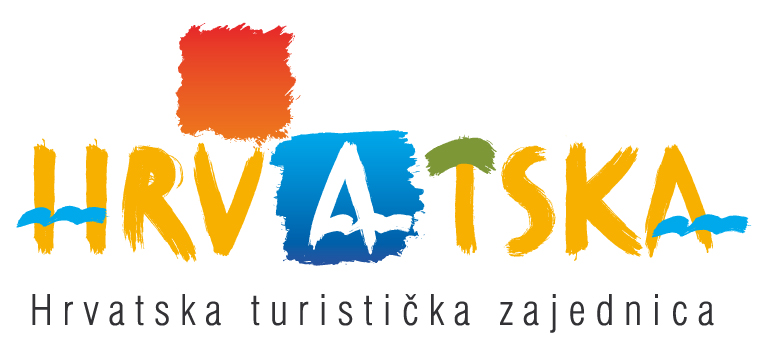 